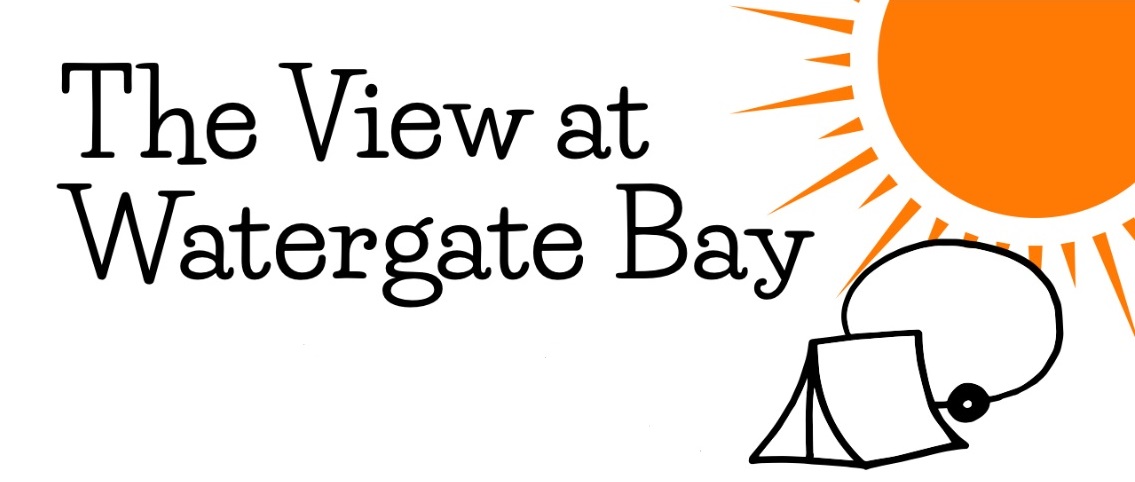  N  Prices listed PER PERSON, PER NIGHT – 2024 TariffPer AdultPer Child2-14 yrs22nd March – 27th March£9.60£4.6028th March – 1st April                             (Easter)£11.25£5.552nd April – 2nd May£9.60£4.603rd May – 6th May       (May Day Bank Holiday)£11.25£5.557th May – 23rd May£9.60£4.6024th May – 1st June        (*Spring Bank Holiday)£15.00£7.002nd June – 11th July£10.90£5.3012th July – 18th July          £13.10£6.7519th July –  25th July£15.25£8.0026th July – 31st August        (*Summer Holidays)£17.45£10.801st September – 14th September£10.90£5.3015th September – 30th September           £9.60£4.60